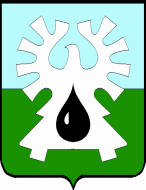 МУНИЦИПАЛЬНОЕ ОБРАЗОВАНИЕ ГОРОД УРАЙХанты-Мансийский автономный округ-Юграадминистрация ГОРОДА УРАЙПОСТАНОВЛЕНИЕот ______________ 	№ __________О внесении изменений в постановление администрации города Урай от 26.10.2018 №2788В соответствии со статьями 144, 145 Трудового кодекса Российской Федерации:1. Внести в приложение к постановлению администрации года Урай от 26.10.2018 №2788 «Об утверждении Положения об установлении системы оплаты труда работников муниципального казенного учреждения «Управление капитального строительства города Урай» изменения согласно приложению.2. Директору муниципального казенного учреждения «Управление капитального строительства города Урай» (Р.А.Латыпов) провести организационные мероприятия в связи с изменением условий труда согласно Трудовому кодексу Российской Федерации.3. Постановление вступает в силу после его официального опубликования и распространяет свое действие на правоотношения, возникшие с 01.11.2020 года.4. Опубликовать постановление в газете «Знамя» и разместить на официальном сайте органов местного самоуправления города Урай в информационно-телекоммуникационной сети «Интернет».5. Контроль за выполнением постановления возложить на заместителя главы города Урай С.П.Новосёлову.Глава города Урай                                                                                               Т.Р. ЗакирзяновПриложение к постановлениюадминистрации города Урайот ______________ №_______Изменения в Положение об установлении системы оплаты труда работников муниципального казенного учреждения «Управление капитального строительства города Урай»Пункт 1.5 раздела 1 изложить в следующей редакции:« 1.5. К стимулирующим выплатам относятся:1) премиальные выплаты по итогам работы (за месяц, год);2) премиальная выплата за выполнение особо важных и сложных заданий.3) выплата за интенсивность и высокие результаты работы.».Строки  2.1, 2.2, 2.3 таблицы 1 пункта 2.1 раздела 2 изложить в следующей редакции: «                                                                                                                                       ».Таблицу 2 пункта 3.1 раздела 3 изложить в следующей редакции:«Таблица 2Профессиональные квалификационные группы общеотраслевыхпрофессий рабочих                                                                                                                                      ».Раздел 4 изложить в следующей редакции:«4. Порядок и условия оплаты труда руководителя учреждения и его заместителя 4.1. Должностные оклады руководителя учреждения и  заместителя руководителя  учреждения устанавливаются в следующих размерах:1) должностной оклад руководителя учреждения (директора) - 43241 рубль;2) должностной оклад заместителя руководителя (заместителя директора - главного инженера) - 38 000 рублей.4.2. С учетом условий труда руководителю учреждения и  заместителю руководителя  учреждения устанавливаются стимулирующие выплаты и выплаты компенсационного характера, предусмотренные настоящим Положением.4.3. Предельный уровень соотношения среднемесячной заработной платы руководителя учреждения, его заместителей и среднемесячной заработной платы работников учреждения (без учета заработной платы руководителя, его заместителей) устанавливается постановлением администрации города Урай.4.4. Руководителю учреждения и  заместителю руководителя учреждения устанавливается премиальная выплата по итогам работы за месяц в размере 50% от должностного оклада (без учета надбавок и доплат к нему).4.4.1. Для определения размера премиальной выплаты по итогам работы за месяц применяются показатели оценки эффективности и результативности.4.4.2. Показатели эффективности и результативности для определения премиальной выплаты за месяц руководителю учреждения и заместителю руководителя учреждения указаны в таблице 3.Таблица 3Показатели эффективности и результативности для определенияпремиальной выплаты за месяц руководителю учрежденияи заместителю руководителя учреждения4.4.3. Размер премиальной выплаты по итогам работы за месяц руководителю учреждения устанавливается распоряжением администрации города Урай по согласованию с заместителями главы города Урай.Руководитель учреждения лишается премиальной выплаты по итогам работы за месяц в размере до 100% в случае применения к нему дисциплинарного взыскания. При снижении размера премиальной выплаты по итогам работы за месяц учитывается характер совершенного дисциплинарного проступка, его тяжесть, обстоятельства, при которых он совершен. Снижение премиальной выплаты по итогам работы за месяц производится в тот расчетный период, в котором было применено дисциплинарное взыскание.С распоряжением администрации города Урай и причинами снижения премиальной выплаты по итогам работы за месяц руководитель учреждения знакомится под личную роспись.4.4.4. Размер премиальной выплаты по итогам работы за месяц заместителю руководителя  учреждения устанавливается приказом руководителя учреждения  в соответствии с показателями эффективности и результативности, указанными в подпункте 4.4.2 пункта 4.4 настоящего Положения.Заместитель руководителя  учреждения лишается  премиальной выплаты по итогам работы за месяц в размере до 100% в случае применения к нему дисциплинарных взысканий. При снижении размера премиальной выплаты по итогам работы за месяц учитывается характер совершенного дисциплинарного проступка, его тяжесть, обстоятельства, при которых он совершен, а также предшествующие результаты исполнения своих должностных обязанностей. Снижение премиальной выплаты по итогам работы за месяц производится в тот расчетный период, в котором было применено дисциплинарное взыскание.С приказом руководителя учреждения и причинами снижения премиальной выплаты по итогам работы за месяц заместитель руководителя учреждения знакомится под личную роспись.4.5. Руководителю учреждения и заместителю руководителя учреждения производятся премиальные выплаты по итогам работы за год в порядке и размерах, предусмотренных разделом 5 настоящего Положения с учетом настоящего раздела.4.6. Руководителю учреждения,  заместителю руководителя учреждения снижается размер премиальной выплаты по итогам работы за год в следующих случаях:1) достижение значений целевых показателей муниципальных программ, в отношении которых учреждение является исполнителем, по итогам отчетного года менее 95% - 10%;2) выполнение плановых объемов финансирования мероприятий муниципальных программ, в отношении которых учреждение является исполнителем, по итогам отчетного года менее 95% (за исключением обоснованно сложившейся экономии) - 25%;3) наличие в соответствующем году неснятых дисциплинарных взысканий - до 100%. При снижении размера премиальной выплаты по итогам работы за год учитывается характер совершенного дисциплинарного проступка, его тяжесть, обстоятельства, при которых он совершен.4.7. Руководителю учреждения, заместителю руководителя учреждения по итогам работы за месяц устанавливается выплата за интенсивность и высокие результаты работы в размере не более 40 процентов от должностного оклада (без учета надбавок и доплат к нему).Выплата за интенсивность и высокие результаты работы устанавливается за высокую результативность и качество выполняемой работы (выполнение работ высокой напряженности, систематическое выполнение срочных и неотложных работ, работ, требующих повышенного внимания, применение в работе специальных знаний). Выплата устанавливается с учетом уровня профессиональной подготовленности, сложности, важности выполняемой работы, степени самостоятельности, интенсивности и ответственности при выполнении поставленных задач.Размер выплаты за интенсивность и высокие результаты работы руководителю учреждения устанавливается распоряжением администрации города Урай по согласованию с заместителем главы города Урай, курирующим учреждение.Размер выплаты за интенсивность и высокие результаты работы заместителю руководителя учреждения устанавливается приказом руководителя учреждения.».Пункты 5.4, 5.5 раздела 5 изложить в следующей редакции:«5.4. При определении работникам (за исключением руководителя, заместителя руководителя) персональных размеров премиальной выплаты по итогам работы за соответствующий период учитываются следующие показатели эффективности и результативности:1) выполнение показателей по направлению деятельности;2) соблюдение правил внутреннего трудового распорядка, а также дисциплины труда;3) выполнение порученной руководителем учреждения, непосредственным руководителем работы, связанной с обеспечением рабочего процесса или уставной деятельностью учреждения;4) качественная подготовка и проведение мероприятий, связанных с уставной деятельностью учреждения;5) качественное и своевременное выполнение должностных обязанностей, предусмотренных трудовым договором, должностной инструкцией, локальными нормативными актами учреждения, в том числе качественная подготовка и своевременная сдача отчетности;6) выполнение важных и особо ответственных поручений (работ);7) отсутствие фактов использования в личных целях и фактов незаконной передачи третьим лицам муниципального имущества;8) соблюдение требований охраны труда и техники безопасности.5.5. Размер премиальной выплаты по итогам работы за месяц (за исключением руководителя, заместителя руководителя) снижается в случаях, указанных в таблице 4.Таблица 4Случаи снижения размера премиальной выплаты по итогам работы за месяц».Пункт 5.9 раздела 5 признать утратившим силу.Пункт 6.4 раздела 6 признать утратившим силу.2.1.Первый квалификационный уровеньспециалист по кадрам8 5272.1.Первый квалификационный уровеньинженер11 1332.1.Первый квалификационный уровеньюрисконсульт12 0522.2.Второй квалификационный уровеньинженер II категории12 0502.2.Второй квалификационный уровеньинженер по надзору за строительством II категории12 0502.2.Второй квалификационный уровеньюрисконсульт II категории12 6552.3.Третий квалификационный уровеньИнженер по надзору за строительством I категории12 9672.3.Третий квалификационный уровеньинженер I категории12 9672.3.Третий квалификационный уровеньинженер-энергетик I категории13 178N п/пКвалификационные уровниПрофессии рабочих, отнесенные к квалификационным уровнямРазмер оклада(рублей)1.Профессиональная квалификационная группа"Общеотраслевые профессии рабочих первого уровня"Профессиональная квалификационная группа"Общеотраслевые профессии рабочих первого уровня"Профессиональная квалификационная группа"Общеотраслевые профессии рабочих первого уровня"1.1.Первый квалификационный уровенькурьер5 887N п/пНаименование показателяКритерии оценки показателя1. Основная деятельность1. Основная деятельность1. Основная деятельность1.1.Исполнение поручений главы города Урай и его заместителейСвоевременное исполнение - 8%;Нарушение сроков исполнения или неисполнение поручений - 0%1.2.Исполнение муниципальных программ, в том числе плановых показателей бюджетной сметы учреждения (за исключением обоснованно сложившейся экономии)Выполнение показателей не менее 90% - 7%;менее 90% - 0%1.3.Своевременное и качественное размещение и обновление информации:- об учреждении на официальном портале www.bus.gov.ru;- отчетов о ходе исполнения комплексного плана (сетевого графика) реализации мероприятий муниципальных программ на официальном сайте органов местного самоуправления города Урай (учитывается в месяце, в котором установлен срок для размещения данного отчета)Своевременное размещение - 5%;Нарушение сроков размещения или наличие неактуальной информации - 0%1.4.Отсутствие фактов привлечения учреждения как юридического лица к административной ответственностиОтсутствие административных правонарушений - 5%;наличие административных правонарушений - 0%1.5.Качественное и своевременное выполнение должностных обязанностей, соблюдение правил внутреннего трудового распорядка, дисциплины труда, норм и правил по охране труда, пожарной безопасностиОтсутствие нарушений - 5%;наличие нарушений - 0%2. Финансово-экономическая деятельность2. Финансово-экономическая деятельность2. Финансово-экономическая деятельность2.1.Отсутствие предписаний контрольных и надзорных органов об устранении нарушений законодательства по результатам проверокОтсутствие нарушений - 7%;наличие нарушений - 0%2.2Соблюдение сроков и качественное предоставление финансовой отчетностиОтсутствие нарушений - 6%;наличие нарушений - 0%2.3.Организация контроля за исполнением контрактов на поставки товаров, выполнение работ и оказание услугОтсутствие контрактов с нарушением контрагентами условий исполнения контрактов, по которым заказчиком не осуществлялись претензионно-исковые мероприятия - 7%;наличие таковых - 0%N п/пНаименование показателя% снижения1.Невыполнение показателей по направлению деятельности5%2.Несоблюдение правил внутреннего трудового распорядка, а также дисциплины труда5%3.Невыполнение порученной руководителем работы, связанной с обеспечением рабочего процесса или уставной деятельностью учреждения10%4.Некачественная подготовка и проведение мероприятий, связанных с уставной деятельностью учреждения10%5.Некачественное и несвоевременное выполнение должностных обязанностей, предусмотренных трудовым договором, должностной инструкцией, локальными нормативными актами учреждения, в том числе некачественная подготовка и несвоевременная сдача отчетности10%6.Невыполнение важных и особо ответственных поручений (работ)10%7.Использование в личных целях и незаконная передача третьим лицам муниципального имущества10%8.Несоблюдение требований охраны труда и техники безопасности10%